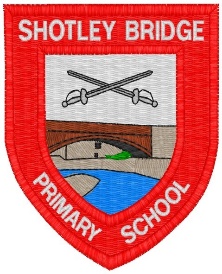 Music at Shotley Bridge Primary SchoolReceptionAutumn 1Autumn 2Spring 1Spring 2Summer 1Summer 2ReceptionThemeMarvellous MeCelebrating DiversityPolar RegionsPeople Who Help UsThe FarmOur Wonderful WorldReceptionMusic TopicContinuous ProvisionCelebration MusicExploring SoundMusic and MovementMusical StoriesBig BandReceptionTopic SummaryLearning about the music from a range of cultural and religious celebrations, including Diwali, Hanukkah, Kwankzaa and ChristmasChildren explore how they can use their voice and bodies to make sounds, experiment with tempo and dynamic when playing instruments, identify sounds in the environment and differentiate between themChildren come up with simple actions to well-known songs, learn how to move to a beat and express feelings and emotions through movement to musicA unit based on traditional children's tales and songs. Moving to music with instruction, changing movements to match the tempo, pitch or dynamic of the piece; understanding that music and instruments can be used to convey moods or represent characters; playing an instrument as part of a group story.Learning about what makes a musical instrument, the four different groups of musical instruments, following a beat using an untuned instrument and performing a practised song to a small audienceReceptionLearning IntentionsTo learn about the festival of Diwali and respond to music through movementTo learn some of the dances and instruments from the festival of HanukkahTo learn about the festival of Kwanzaa, children take part in a traditional African call and response song and find classroom objects to use as drumsTo take part in a Christmas group song involving singing, creating vocal sounds and playing instruments and sing and move to a Christmas songTo create and perform appropriate actions to represent Christmas song lyricsTo explore using their voices to make a variety of sounds.To explore using their bodies to make a variety of sounds.To explore using instruments to make a variety of sounds.To use instruments to make sounds from the environment.To listen to sounds in nature and try to recreate them.Learning why songs can have actions and some simple Makaton signs to accompany a songChildren explore a music beat through body movement.Children learn to recognise and react to different tempos in musicChildren learn to express different pitch and tempo in music through danceChildren perform two movement and movement songsTo listen to the lyrics and melody of the 'Teddy Bear's Picnic' and follow instructions to move to the music, changing their movements to reflect the tempo, pitch or dynamic of the pieceTo listen to the classical piece and narrated story of 'Peter and the Wolf' by Sergei Prokofiev and recall the characters from the story before exploring how each is represented in the music To use actions to tell the story of 'The Sleeping Princess' before singing and performing a group song based on the story To learn how instruments can represent a certain mood, character or action and to experiment with the sounds of different instruments (using allocated sections of the story ‘We’re going on a Bear Hunt’ by Michael Rosen as a focus story).To write, compose, practise and perform their own musical story based on either their morning routine, the school day routine or anything else that is appropriate for your classChildren perform their musical story based upon a familiar routine, using movement to express moods or actions within the storyTo learn about different musical instruments, then using recyclable materials to create and play their own instrumentsTo learn about the four different groups of musical instruments, where they are positioned in the orchestra, their different sounds and the role of the conductorTo follow a beat using an untuned instrument and play their instruments together to match the beatTo experiment with playing tuned and untuned instruments, then playing along and singing in time to familiar songs, changing the tempo (speed) or dynamic (volume) each timeEY OutcomesCommunication and Language-Listen carefully to rhymes and songs, paying attention to how they sound.-Learn rhymes, poems and songs.Understanding the World-Recognise that people have different beliefs and celebrate special times in different way.Expressive Arts and Design-Listen attentively, move to and talk about music, expressing their feelings and responses.-Watch and talk about dance and performance art, expressing their feelings and responses.-Sing in a group or on their own, increasingly matching the pitch and following the melody.-Explore and engage in music making and dance, performing solo or in groups.ELG: Being Imaginative and ExpressiveSing a range of well-knownnursery rhymes and songs.ELG: Being Imaginative and ExpressivePerform songs, rhymes,poems and stories with others, and- when appropriate - try to move intime with music.Communication and Language-Understand how to listen carefully and why listening is important.-Listen to and talk about stories to build familiarity and understanding.Understanding the World-Explore the natural world around themExpressive Arts and Design-Listen attentively, move to and talk about music, expressing their feelings and responses.-Explore and engage in music making and dance, performing solo or in groups.ELG: Listening, Attention andUnderstandingListen attentively and respond to what they hear with relevant questions, comments and actions when being read to and during whole class discussions and small group interactions.Personal, Social and Emotional Development-Think about the perspectives of others.Expressive Arts and Design-Listen attentively, move to and talk about music, expressing their feelings and responses.-Sing in a group or on their own, increasingly matching the pitch and following the melody.-Explore and engage in music making and dance, performing solo or in groups.ELG: Being Imaginative and ExpressiveSing a range of well-knownnursery rhymes and songs.ELG: Being Imaginative and ExpressivePerform songs, rhymes,poems and stories with others, and- when appropriate - try to move intime with music.Communication and Language-Learn new vocabulary.-Listen to and talk about stories to build familiarity and understanding.-Retell the story, once they have developed a deep familiarity and understanding.-Listen carefully to rhymes and songs, paying attention to how they sound.-Learn rhymes, poems and songs.Expressive Arts and Design-Explore, use and refine a variety of artistic effects to express their ideas and feelings.-Create collaboratively sharing ideas, resources and skills.-Listen attentively, move to and talk about music, expressing their feelings and responses.-Explore and engage in music making and dance, performing solo or in groups.ELG: Being Imaginative and ExpressivePerform songs, rhymes,poems and stories with others, and- when appropriate - try to move intime with music.Communication and Language-Learn rhymes, poems and songs.Expressive Arts and Design-Explore, use and refine a variety of artistic effects to express their ideas and feelings.-Return to and build on their previous learning, refining ideas and developing their ability to represent them.-Create collaboratively sharing ideas, resources and skills.-Listen attentively, move to and talk about music, expressing their feelings and responses.-Sing in a group or on their own, increasingly matching the pitch and following the melody.-Explore and engage in music making and dance, performing solo or in groups.ELG: Being Imaginative and ExpressiveSing a range of well-known nursery rhymes and songs.ELG: Being Imaginative and ExpressivePerform songs, rhymes, poems and stories with others, and- when appropriate - try to move in time with music.Key Stage 1Key Stage 1Key Stage 1Key Stage 1Key Stage 1Year 1AutumnSpringSummerYear 1National Curriculum LinksUse their voices expressively and creatively by singing songs and speaking chants and rhymes Play tuned and untuned instruments musicallyListen with concentration and understanding to a range of high-quality live and recorded music Experiment with, create, select and combine sounds using the inter-related dimensions of musicUse their voices expressively and creatively by singing songs and speaking chants and rhymes Play tuned and untuned instruments musicallyListen with concentration and understanding to a range of high-quality live and recorded music Experiment with, create, select and combine sounds using the inter-related dimensions of musicUse their voices expressively and creatively by singing songs and speaking chants and rhymes Play tuned and untuned instruments musicallyListen with concentration and understanding to a range of high-quality live and recorded music Experiment with, create, select and combine sounds using the inter-related dimensions of musicYear 1TopicAutumn 1 – All About Me: Pulse and RhythmSpring 1 – Under the Sea: Musical VocabularySummer 1 – Superheroes: Pitch and TempoYear 1Prior LearningExploring SoundAnimals: Classical music, dynamics and tempoFairy Tales: Timbre and rhythmic patternsYear 1Key Vocabularyrhythm, pulsepulse, dynamics, tempo, celeste, timbre, pitch, rhythm, structure, texture, graphic scoreaccelerando, high pitched, low pitch, perform, performance, pitch, pitch pattern, tempoYear 1Learning IntentionsTo use my voice and hands to make musicTo clap and play in time to the musicTo play simple rhythms on an instrumentTo listen to and repeat short rhythmic patternsTo understand the difference between pulse and rhythmWhole Unit Outcomes:Clap the rhythm of their name. Clap in time to music. Sing the overall shape of a melody. Play in time to music. Copy and create rhythms based on word patterns. Play on the pulse.To learn the musical vocabulary: pulse and tempoTo explain what dynamics and timbre areTo explain what pitch and rhythm areTo explain what texture and structure areTo understand key musical vocabulary: dynamics, pitch, pulse, rhythm, structure, tempo, texture, timbreWhole Unit Outcomes:Make movements that are appropriate to the pulse and tempo of a piece of music.Choose instruments with appropriate timbre to represent sparkling fishes.Respond to dynamic changes in a piece of music.Create pitches and rhythms.Perform a layer of the music within an overall piece.Define all the musical terms from this unitTo understand the concept of pitchTo create a pattern using two pitchesTo understand the concept of tempoTo create a superhero theme tuneTo perform confidently as part of a groupWhole Unit Outcomes:Explain what pitch means. Identify whether a note is higher or lower. Create a pattern using two pitches, then play or sing it. Explain what tempo means. Identify simple tempo changes in music. Perform a pattern that gradually gets faster (accelerando). Contribute to a group composition and performance by creating, selecting, combining and performing sounds. Suggest improvements to their work.Year 1TopicAutumn 2 – Animals: Classical music, dynamics and tempoSpring 2 – Fairy Tales: Timbre and rhythmic patternsSummer 2 – By the Sea: Vocal and body soundsYear 1Prior LearningMusic and MovementUnder the Sea: Musical VocabularyFairy Tales: Timbre and rhythmic patternsYear 1Key Vocabularyfast, slow, quiet, dynamics, tempo, musical compositiontimbre, pulse, rhythm, syllables, strings, timpani, oboe, clarinet, bassoon, french horn, flutebody percussion, dynamics, graphic score, instruments, pitch, seaside, sounds, tempo, timbreYear 1Learning IntentionsTo use percussion and my body expressively in response to musicTo sing a song in sectionsTo perform a song To use instruments to create different soundsTo create and choose soundsWhole Unit Outcomes:Observe others and try to play appropriately. Sing in time from memory, with some accuracy. Play either a call and/or a response role in time with another pupil. Keep a steady pulse. Improvise, using their instrument, to a given stimulus.To use voices expressively to speak and chantTo select suitable instrumental sounds to represent a characterTo compose and play a rhythmTo recognise how timbre is used to represent characters in a piece of musicTo keep the pulse using untuned instrumentsWhole Unit OutcomesChant the well-known phrase, “I’ll huff…” Make changes to their voices to represent a character. Choose a suitable sound to represent a specific point in a story. Play a rhythmic pattern along with their spoken words. Identify and hold up the correct sign to correspond to some music. Play/chant along with the elements of a story with prompting from the teacher.To understand that music can be used to represent an environmentTo understand how music can represent changes in an environmentTo select instruments to match seaside soundsTo recognise and use dynamics and tempoTo write music down and perform from a graphic scoreWhole Unit Outcomes:Create movements that match the music, explaining why they are moving in that way. Identify descriptive sounds within the music. Recreate and then adapt descriptive sounds heard using their voice or body. Make appropriate instrument choices to represent a descriptive sound. Control instruments and voices to make both quiet and loud sounds. Follow simple instructions during a group performance. Create their own graphic score and play from it. Make more than one sound on their instrument and with their voice.Year 2AutumnSpringSummerYear 2National Curriculum LinksUse their voices expressively and creatively by singing songs and speaking chants and rhymesPlay tuned and untuned instruments musicallyListen with concentration and understanding to a range of high-quality live and recorded musicExperiment with, create, select and combine sounds using the inter-related dimensions of musicUse their voices expressively and creatively by singing songs and speaking chants and rhymesPlay tuned and untuned instruments musicallyListen with concentration and understanding to a range of high-quality live and recorded musicExperiment with, create, select and combine sounds using the inter-related dimensions of musicUse their voices expressively and creatively by singing songs and speaking chants and rhymesPlay tuned and untuned instruments musicallyListen with concentration and understanding to a range of high-quality live and recorded musicExperiment with, create, select and combine sounds using the inter-related dimensions of musicYear 2TopicAutumn 1 – Animals: West African Call and ResponseSpring 1 – Musical MeSummer 1 – On This Island: British Songs and SoundsYear 2Prior LearningBy The Sea: Vocal and Body SoundsTraditional Stories: Orchestral InstrumentsSpace: dynamics, timbre, tempo and motifsYear 2Key VocabularyTimbre, dynamics, tempo, call and response, rhythm, structurerhythm pulse dynamics timbre beat melody notationComposition, duration, dynamics, inspiration, pitch, structure, tempo, texture, timbreYear 2Learning IntentionsTo create short sequences of soundTo copy a short rhythm and recognise simple notationTo learn a traditional song from GhanaTo create rhythms based on 'call and response'To add dynamics (volume) to a structure of rhythmsWhole Unit Outcomes:Use tempo, dynamics and timbre in their piece. Play in time with their group. Use instruments appropriately. Successfully sing back the melody line in time and at the correct pitch. Play either a call and/or response role in time with another pupil. Perform their compositionTo sing and play an instrument at the same timeTo choose and play appropriate dynamics and timbres for a piece of musicTo use musical notation to play melodiesTo use letter notation to write my own melodyTo use timbre and dynamics in musical compositionWhole Unit Outcomes:Clap the rhythm of their name. Sing the melody accurately while playing their instrument in time.Show a range of emotions using their voices. Describe the dynamics and timbre of their pieces. Play a known melody from letter notation in the right order, if not with the right rhythms. Play a new melody from letter notation in the right order, if not in time. Invent a melody, write it down and play it back. Select instruments with different timbres. Compose and perform a piece using different dynamic levels.To learn about the music of the British IslesTo learn about the music of the British Isles and create music of our ownTo learn about the music of the British Isles and create music of our ownTo compose a piece of music as part of a groupTo evaluate and improve a group compositionWhole Unit Outcomes:Sing, play and follow instructions to perform as a group. Describe music using simple musical vocabulary. Explore multiple ways of making the same sound. Represent the same sound in different ways. Describe how they have adapted a sound using musical vocabulary. Contribute musically to a final performance. Create a piece that clearly represents a particular environment. Extend a piece of music so that it represents three distinct environmentsYear 2TopicAutumn 2 – Traditional Stories: Orchestral InstrumentsSpring 2 – Space: dynamics, timbre, tempo and motifsSummer 2 – Myths and legendsYear 2Prior LearningAnimals – West African Call and ResponseMusical MeOn This Island – British Songs and SoundsYear 2Key VocabularyOrchestra, instruments, strings, woodwind, brass, percussion, vocals, sound effect, timbre, dynamics, tempoSoundscape, timbre, dynamics, tempo, motifBeat, compose, composition, dynamics, graphic score, legend, melody, myth, notation, pitch, rhythm, stave notation, structure, tempo, texture, timbreYear 2Learning IntentionsTo listen to and analyse an orchestral version of a traditional storyTo listen to and analyse a film musical version of a traditional storyTo select appropriate sounds to match events, characters and feelings in a storyTo write a play script and select appropriate musical sounds to accompany itTo perform a story script with accompanying musicWhole Unit Outcomes:Make plausible descriptions of the music.Identify a few instruments and the sounds of different sections of the orchestra. Explain what is happening in the music using language relating to emotion. Create a piece of music with some appropriate tempo, dynamic and timbre changes. Suggest appropriate musical timbres for each of the characters and tempo changes for the actions. Perform confidently using appropriate instrumental sounds.To create a simple soundscape for effectTo listen for and recognise some basic elements of musicTo compare two pieces of musicTo be able to create short sequences of soundTo be able to create short sequences of sound and perform with accuracyWhole Unit Outcomes:Use their voice to create a variety of sounds. Use dynamics to create atmosphere. Correctly identify some instruments and changes in dynamics in a piece. Explain how the same instrument can have many different sounds. Compare two pieces of music using some musical vocabulary to describe the changes in tempo, dynamics and timbre. Successfully create and play a motif. Notate and write down their motif in some form.To create a rhythmTo show structure on a graphic scoreTo write a graphic score to show textureTo compose a piece of music with a given structureTo perform a group compositionWhole Unit Outcomes:Create rhythms and arrange them in a particular order or structure.Identify the structure of a piece of music and write it down. Describe whether a musical texture is thick or thin. Explore ways of writing down different textural layers. Follow a given structure for a composition. Write a structure score accurately.Compose music with several layers. Perform their composition accurately, following the structure score.Key Stage 2Key Stage 2Key Stage 2Key Stage 2Key Stage 2Key Stage 2Year 3AutumnSpringSummerYear 3National Curriculum LinksExperiment with, create, select and combine sounds using the inter-related dimensions of musicImprovise and compose music for a range of purposes using the inter-related dimensions of musicListen with attention to detail and recall sounds with increasing aural memoryUse and understand staff and other musical notationsAppreciate and understand a wide range of high-quality live and recorded music drawn from different traditions and from great composers and musiciansDevelop an understanding of the history of musicExperiment with, create, select and combine sounds using the inter-related dimensions of musicImprovise and compose music for a range of purposes using the inter-related dimensions of musicListen with attention to detail and recall sounds with increasing aural memoryUse and understand staff and other musical notationsAppreciate and understand a wide range of high-quality live and recorded music drawn from different traditions and from great composers and musiciansDevelop an understanding of the history of musicExperiment with, create, select and combine sounds using the inter-related dimensions of musicImprovise and compose music for a range of purposes using the inter-related dimensions of musicListen with attention to detail and recall sounds with increasing aural memoryUse and understand staff and other musical notationsAppreciate and understand a wide range of high-quality live and recorded music drawn from different traditions and from great composers and musiciansDevelop an understanding of the history of musicYear 3TopicAutumn 1 – Instrumental: Ukulele (DMS)Spring 1 – Chinese New Year: Pentatonic melodies and compositionSummer 1 - JazzYear 3Prior LearningNAMyths and LegendsChinese New Year: Pentatonic melodies and compositionYear 3Key VocabularyTempo, crescendo, dynamics, timbre, durationcall and response, dixieland, jazz, motif, Ragtime, rhythm, scat singing, straight quaver, swung quaver, syncopationYear 3Learning Intentions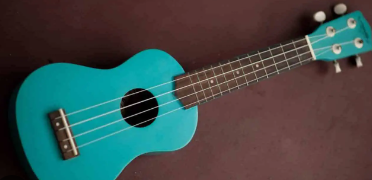 To learn about the music used to celebrate the Chinese New Year festivalTo play a pentatonic melodyTo write and perform a pentatonic melodyTo perform a group compositionTo perform a piece of music as a groupWhole Unit Outcomes:Match their movements to the music, explaining why they chose these movements. Accurately notate and play a pentatonic melody. Play their part in a composition confidently. Work as a group to perform a piece of music.To sing and clap a syncopated rhythm for a ragtime style songTo improvise a call and responseTo be able to scat sing using the call and response formatTo create a jazz motifTo create a jazz motifWhole Unit Outcomes:Explain what ragtime music is. Play on the ‘off beat’ and sing a syncopated rhythm. Play a call and then improvise a response. Improvise or compose a scat singing performance with sounds and words. Compose and play a jazz motif fluently, using swung quavers. Play a swung rhythm using a tuned percussion instrument.Year 3TopicAutumn 2 – Instrumental: Ukulele (DMS)Spring 2 – Mountains: Creating compositions in response to an animationSummer 2 – BalladsYear 3Prior LearningY3 Autumn 1 – Instrumental Ukulele (DMS)Chinese New Year: Pentatonic melodies and compositionMountains: Creating compositions in response to an animationYear 3Key VocabularyInfluence, listen, dynamics, timbre, pitch, repeated rhythm, pattern, notation, ensemble, composeBallad, ensemble, composeYear 3Learning Intentions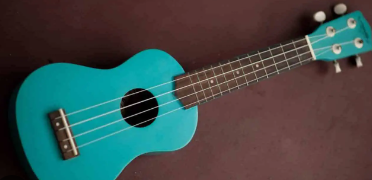 To tell a story from a piece of music through movementTo create a soundscape using percussion instrumentsTo create a range of sounds to accompany a storyTo compose and perform a rhythm to accompany a storyTo compose and notate a short melody to accompany a storyWhole Unit Outcomes:Verbalise how the music makes them feel. Create actions or movements appropriate to each section of a piece of music. Play in time and with an awareness of other pupils’ parts, giving some thought to dynamics. Play melodies and rhythms which represent the section of animation they are accompanying.To sing a ballad and explain what it isTo be able to perform a ballad with an understanding of styleTo understand that ballads tell a storyTo be able to write lyrics for a balladTo take part in a group performanceWhole Unit Outcomes:Identify the key features of a ballad. Perform a ballad using actions. Sing in time and in tune with a song and incorporate actions. Retell a summary of an animation’s story. Write a verse with rhyming words which tell part of a story. Perform their lyrics fluently and with actions.Year 4AutumnSpringSummerYear 4National Curriculum LinksPlay and perform in solo and ensemble contexts, using their voices and playing musical instruments with increasing accuracy, fluency, control and expressionImprovise and compose music for a range of purposes using the inter-related dimensions of music Listen with attention to detail and recall sounds with increasing aural memory Use and understand staff and other musical notationsAppreciate and understand a wide range of high-quality live and recorded music drawn from different traditions and from great composers and musiciansDevelop an understanding of the history of musicPlay and perform in solo and ensemble contexts, using their voices and playing musical instruments with increasing accuracy, fluency, control and expressionImprovise and compose music for a range of purposes using the inter-related dimensions of music Listen with attention to detail and recall sounds with increasing aural memory Use and understand staff and other musical notationsAppreciate and understand a wide range of high-quality live and recorded music drawn from different traditions and from great composers and musiciansDevelop an understanding of the history of musicPlay and perform in solo and ensemble contexts, using their voices and playing musical instruments with increasing accuracy, fluency, control and expressionImprovise and compose music for a range of purposes using the inter-related dimensions of music Listen with attention to detail and recall sounds with increasing aural memory Use and understand staff and other musical notationsAppreciate and understand a wide range of high-quality live and recorded music drawn from different traditions and from great composers and musiciansDevelop an understanding of the history of musicYear 4TopicAutumn 1 - Rock and RollSpring 1 - Instrumental: Ukulele (DMS)Summer 1 - Rivers: Changes in pitch, tempo and dynamicsYear 4Prior LearningJazzY3 – Instrumental Ukulele (DMS)Romans: Adapting and transposing motifsYear 4Key Vocabularyrock and roll, hand jive, 1950's, tempo, dynamic, notation, stylea cappella, breathing, dynamics, harmony, listen, texture, tempo, ostinato, percussion, layerYear 4Learning IntentionsTo understand the history of rock and roll musicTo be able to perform with a sense of styleTo play a walking bass line on tuned percussionTo be able to play a rock and roll bass lineTo be able to play a rock and roll piece of musicWhole Unit Outcomes:Perform the hand jive hand actions in sequence and in time with the music. Sing in tune and perform their actions in time. Play the notes of the walking bass in the correct sequence. Independently play their part with some awareness of the other performers.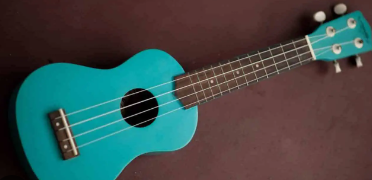 To sing in two parts using expression and dynamicsTo recognise key elements of musicTo perform a vocal ostinatoTo create and perform an ostinatoTo improve and perform a piece of music based around ostinatosWhole Unit Outcomes:Sing in tune and in harmony with others, with developing breath control. Explain how a piece of music makes them feel with some use of musical terminology. Perform a vocal ostinato in time. Listen to other members of their group as they perform. Create an ostinato and represent it on paper so that they can remember it. Create and perform a piece with a variety of ostinatos.Year 4TopicAutumn 2 – Romans: Adapting and transposing motifsSpring 2 – Instrumental: Ukulele (DMS)Summer 2 – South America: Samba carnival sounds and instrumentsYear 4Prior LearningRock and RollY4 Spring 1 - Instrumental Ukulele (DMS)JazzYear 4Key Vocabularybacking track, bass line, beat, call and response, compose, crotchet, dotted minim, flats, graphic notation, in-time, in-tune, key, key signature, loop, lyrics, minim, motif, notation, ostinato, pitch, quavers, repeating patterns, repetition, rhythm, rhythmic notation, riff, semibreve, sharpsAgogo, bateria, caixa, carnival, chocalho, composition, crescendo, cowbell, dynamics, ensemble, feature,s ganza, influenced, metronome, off-beat, percussion, pulse, repique, rhythm, rhythmic break, Samb,a Samba breaks, structure, surdo, syncopated rhythms, tamborim, texture, unisonYear 4Learning IntentionsTo sing in tune and in timeTo understand what a musical motif isTo compose and notate a motifTo develop and transpose a musical motifTo combine and perform different versions of a musical motifWhole Unit Outcomes:Learn a new song, singing in time and in tune while following the lyrics. Identify motifs aurally and play a repeated pattern on a tuned instrument. Create and performing a motif, notating it with reasonable accuracy. Transpose their motif, using sharp or flat notes where necessary and change the rhythm. Combine different versions of a musical motif and perform as a group using musical notation.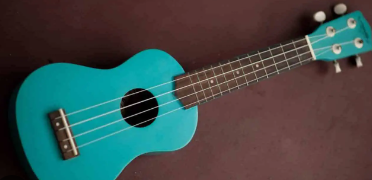 To recognise and identify the main features of samba musicTo understand and play syncopated rhythmsTo play syncopated rhythms as part of a groupTo compose a basic rhythmic breakTo perform rhythmic breaks within the samba pieceWhole Unit Outcomes:Explain what samba music is and that it is mainly percussion instruments used in celebrations such as Carnival in Brazil. Clap on the off-beat (the ‘and’ of each beat) and be able to play a syncopated rhythm. Play their rhythm in time with the rest of their group (even if they are not always successfully playing in time with the rest of the class). Play their break in time with the rest of their group and play in the correct place in the piece. Play in time and with confidence; accurately playing their break.Year 5AutumnSpringSummerYear 5National Curriculum LinksPlay and perform in solo and ensemble contexts, using their voices and playing musical instruments with increasing accuracy, fluency, control and expressionImprovise and compose music for a range of purposes using the inter-related dimensions of musicListen with attention to detail and recall sounds with increasing aural memoryUse and understand staff and other musical notationsAppreciate and understand a wide range of high-quality live and recorded music drawn from different traditions and from great composers and musiciansDevelop an understanding of the history of musicPlay and perform in solo and ensemble contexts, using their voices and playing musical instruments with increasing accuracy, fluency, control and expressionImprovise and compose music for a range of purposes using the inter-related dimensions of musicListen with attention to detail and recall sounds with increasing aural memoryUse and understand staff and other musical notationsAppreciate and understand a wide range of high-quality live and recorded music drawn from different traditions and from great composers and musiciansDevelop an understanding of the history of musicPlay and perform in solo and ensemble contexts, using their voices and playing musical instruments with increasing accuracy, fluency, control and expressionImprovise and compose music for a range of purposes using the inter-related dimensions of musicListen with attention to detail and recall sounds with increasing aural memoryUse and understand staff and other musical notationsAppreciate and understand a wide range of high-quality live and recorded music drawn from different traditions and from great composers and musiciansDevelop an understanding of the history of musicYear 5TopicAutumn 1 - BluesSpring 1 – South and West AfricaSummer 1 - Instrumental: Ukelele (DMS)Year 5Prior LearningRomans: Adapting and transposing motifsBlues, Looping and RemixingY4 - Instrumental Ukulele (DMS)Year 5Key VocabularyBlues, chord, 12-bar Blues, bar, scale, Blues scale, bent notes, ascending scale, descending scale, improvisationa cappella, call and response, dynamics, performance, chord, improvisation, ostinato, break, poly-rhythms, master drummer, syncopation, metronomeYear 5Learning IntentionsTo know the key features of Blues musicTo play the first line of the 12-bar BluesTo be able to play the 12-bar BluesTo be able to play the Blues scaleTo be able to improvise with notes from the Blues scaleWhole Unit Outcomes:Name three key features of Blues music. Sing in tune, using vocal expression to convey meaning.Explain what a chord is and play the chord of C sixteen times. Play the twelve-bar blues correctly. Play the notes of the Blues scale in the correct order, ascending and descending. Play a selection of Blues scale notes out of order in their own improvisation.To sing a traditional African song unaccompaniedTo use tuned percussion to play a chord progressionTo use vocals or tuned percussion to perform a piece of music as an ensembleTo play call and response rhythms using percussion instrumentsTo create an eight-beat break to play within a performanceWhole Unit Outcomes:Sing using the correct pronunciation and with increasing confidence. Play a chord with two notes, remaining in time. Maintain their part in a performance with accuracy. Play the more complicated rhythms in time and with rests.Create an eight-beat break and play this in the correct place.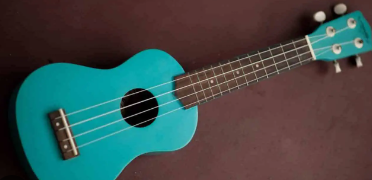 Year 5TopicAutumn 2 – Looping and RemixingSpring 2 – Holi Festival: composition to represent the festival of colourSummer 2 – Instrumental: Ukulele (DMS)Year 5Prior LearningBluesSouth and West AfricaY5 Summer 1 – Instrumental Ukulele (DMS)Year 5Key VocabularyAccuracy, backbeat, body percussion, fragment, layers, loop, looped rhythm, melody, melody line, notation, ostinato, remix, rhythm, riff, structuresynesthesia, dynamics, Holi, graphic score, vocal composition, performanceYear 5Learning IntentionsTo be able to play a simple looped rhythm from notationTo create a piece of music using prewritten loopsTo be able to play a melody line accurately and fluentlyTo select a section of a tune and perform it as a loopTo combine loops to create a remixWhole Unit Outcomes:Perform a looped body percussion rhythm; keeping in time with their group. Use loops to create a whole piece of music, ensuring that the different aspects of music work together. Play the first section of ‘Somewhere Over the Rainbow’ with accuracy. Choose a suitable fragment of music and be able to play it along to the backbeat. Perform a piece with some structure and two different loops.To understand that music can be represented with coloursTo represent a piece of music as a graphic scoreTo create a vocal composition based on a pictureTo create a piece of music inspired by a single colour To work as a group to perform a piece of musicWhole Unit Outcomes:Suggest a colour to match a piece of music. Create a graphic score and describe how this matches the general structure of a piece of music. Create a vocal composition in response to a picture and justify their choices using musical terms. Create a vocal composition in response to a colour. Record their compositions in written form. Work as a group to perform a piece of music.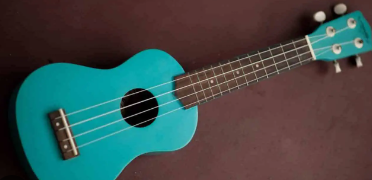 Year 6AutumnSpringSummerYear 6National Curriculum LinksPlay and perform in solo and ensemble contexts, using their voices and playing musical instruments with increasing accuracy, fluency, control and expressionImprovise and compose music for a range of purposes using the inter-related dimensions of musicListen with attention to detail and recall sounds with increasing aural memoryUse and understand staff and other musical notationsAppreciate and understand a wide range of high-quality live and recorded music drawn from different traditions and from great composers and musiciansDevelop an understanding of the history of musicPlay and perform in solo and ensemble contexts, using their voices and playing musical instruments with increasing accuracy, fluency, control and expressionImprovise and compose music for a range of purposes using the inter-related dimensions of musicListen with attention to detail and recall sounds with increasing aural memoryUse and understand staff and other musical notationsAppreciate and understand a wide range of high-quality live and recorded music drawn from different traditions and from great composers and musiciansDevelop an understanding of the history of musicPlay and perform in solo and ensemble contexts, using their voices and playing musical instruments with increasing accuracy, fluency, control and expressionImprovise and compose music for a range of purposes using the inter-related dimensions of musicListen with attention to detail and recall sounds with increasing aural memoryUse and understand staff and other musical notationsAppreciate and understand a wide range of high-quality live and recorded music drawn from different traditions and from great composers and musiciansDevelop an understanding of the history of musicYear 6TopicAutumn - ‘Tech in a Term’ (DMS)Spring 1 – Songs of World War 2Summer 1 – Film MusicYear 6Prior LearningNASouth and West AfricaSongs of World War 2Year 6Key VocabularyMusic Technology, software, composing, arrangingMusic, morale, Britain, troops, frontline, Vera Lynn, contrast, tempo, higher and lower, diaphragm, melody, phrase, graphic score, pitch, Do Re Mi Fa So La Ti, counter-melody, harmony, Solfaaccelerando, body percussion, brass, characteristics, chords, chromatics, clashing, composition, convey, crescendo, descending, dynamics, emotion, imagery, improvise, interpret, interval, major, melodic, minor, modulate, orchestral, pitch, sequence, solo, soundtrack, symbol, timpaniYear 6Learning IntentionsTo be introduced to the exciting world of Music Technology To use user-friendly software already accessible on school laptops and iPadTo go from novice to composing and arranging music in one term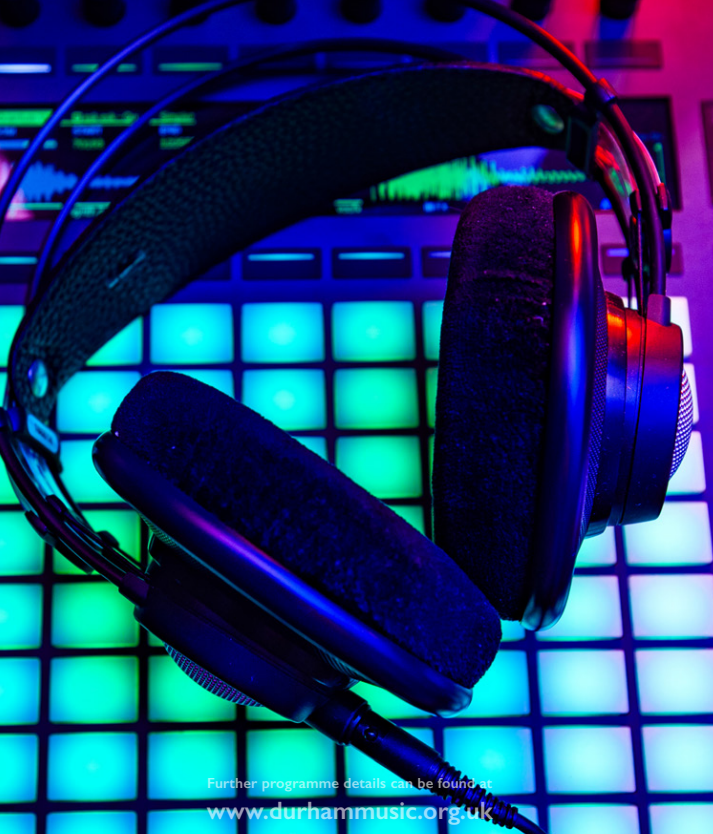 Further programme details can be found at: www.durhammusic.org.ukTo use musical vocabulary to identify features of different eras of musicTo improve accuracy in pitch and control, singing with expression and dynamicsTo identify pitches within an octave when singingTo use knowledge of pitch to develop confidence when singing in partsTo be able to notate a melody using pitches up to an octaveWhole Unit Outcomes:Use musical and comparative language in discussion.Follow the melody line. Follow the scores with a good sense of timing, showing that they understand which section of pitch they are singing. Sing the correct words at the correct time. Recall the counter-melody line.To appraise different musical features in a variety of film contextsTo identify and understand some composing techniques in film musicTo use graphic scores to interpret different emotions in film musicTo create and notate musical ideas and relate them to film musicTo play a sequence of musical ideas to convey emotionWhole Unit Outcomes:Identify how different styles of music contribute to the feel of a film.Participate in discussions, sharing their views and justifying their answers.Use the terms ‘major’ and ‘minor’.Identify different instruments to describe how music evokes different emotions.Identify pitch, tempo and dynamics, and use these to explain and justify their answers. Give reasonable and thought-out suggestions for what different graphic scores represent. Use their body, voice and instruments to create sounds to represent a given theme.Create a musical score to represent a composition.Interpret their graphic score and performing their composition appropriately with their group.Create sounds that relate to the scene of a filmYear 6Learning IntentionsTo be introduced to the exciting world of Music Technology To use user-friendly software already accessible on school laptops and iPadTo go from novice to composing and arranging music in one termFurther programme details can be found at: www.durhammusic.org.ukSpring 2 – Pop Art: Theme and VariationsSummer 2 – BaroqueYear 6Learning IntentionsTo be introduced to the exciting world of Music Technology To use user-friendly software already accessible on school laptops and iPadTo go from novice to composing and arranging music in one termFurther programme details can be found at: www.durhammusic.org.ukSongs of World War 2Pop Art: Theme and VariationsYear 6Learning IntentionsTo be introduced to the exciting world of Music Technology To use user-friendly software already accessible on school laptops and iPadTo go from novice to composing and arranging music in one termFurther programme details can be found at: www.durhammusic.org.uk3/4 time, 4/4 time, accidentals, body percussion, diaphragm, legato, motif, orchestra, percussion, phrases, pitch, pizzicato, pulse, quaver, rhythm, rhythmic elements, Section, semi-quaver, staccato, tempo, theme, TIKI-TIKI, TI-TIKI, TIKI-TI, translate, variations, vocal line, woodwindBaroque, bass clef, canon, fugue, ground bass, opera, oratorio, polyphonic, recitativeYear 6Learning IntentionsTo be introduced to the exciting world of Music Technology To use user-friendly software already accessible on school laptops and iPadTo go from novice to composing and arranging music in one termFurther programme details can be found at: www.durhammusic.org.ukTo explore the musical concept of theme and variationsTo compare and contrast different variations in the piece ‘The Young Person’s Guide to the Orchestra’To use complex rhythms to be able to perform a themeTo play TIKI-TIKI, TI-TIKI and TIKI-TI rhythms in 3/4 timeTo use music notation to create visual representations of TIKI-TIKI, TI-TIKI and TIKI-TI rhythms.Whole Unit Outcomes:Perform rhythms confidently either on their own or in a group.Identify the sounds of different instruments and discuss what they sound like.Make reasonable suggestions for which instruments can be matched to which pieces of art.Recall the names of several instruments according to their orchestra sections.Keep the pulse with the body percussion section and sing with control and confidence.Name the three rhythms correctly and copy the rhythms accurately with a good sense of pulse.Draw the rhythms accurately and show a difference between each of their variations.Showcase creativity in the finished product.To understand the importance of Monteverdi in the history of opera.To read and play a canon from staff notation.To demonstrate an understanding of Baroque music features when composing.To combine knowledge of staff notation and aural awareness to play a fugue.To apply their understanding of fugue structure when performing with others.Whole Unit Outcomes:Define some key features of Baroque music, including recitative, canon, ground bass and fugue. Take part in a vocal improvisation task based on Baroque recitative. Play several parts of a canon using staff notation, with or without letter names. Compose a ground bass melodic ostinato. Notate a ground bass pattern using staff notation. Name some well-known Baroque composers and describe what musical features they were known for. Learn a fugue part by reading staff notation, with or without note names. Perform a fugue.